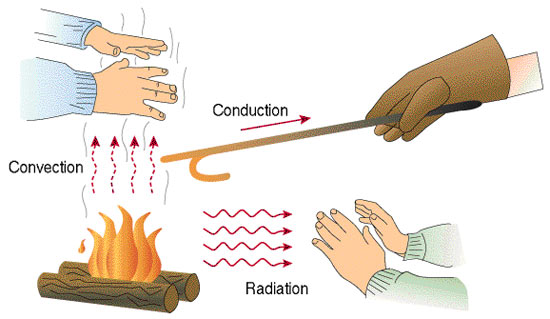 Motion & DesignHeat TransferThe Heat Beat(Convection, Radiation, Conduction Rap)Convection, convectionThis is my confessionThe cool air moves down and warm, the up directionI like the radiation of the sun’s sensationIt’s all about the waves,That move in every nationI’ll tell you ‘bout conductionThis is how it functions:Heat travels through a solidNow you ought-a know, son!CON.. VEC… TIONAnd radiationCON… DUC… TION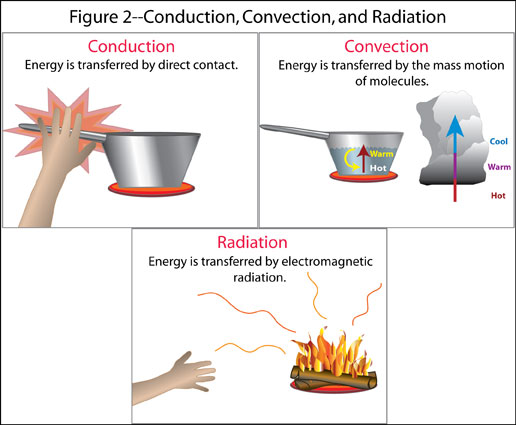 In every nation!Heat TransferDefinitionExamplesConductionHeat transferred by the direct contact of moleculesA pot sitting on a hot burner rises in temperatureA metal spoon that is sitting in a pot of boiling water gets hotA heated blanket to gets a person warmA cup of hot coffee burns a person.Ice is held in a person’s hand and begins to melt.ConvectionHeat transferred through a liquid or gas by means of up-and-down (heat rises, cools, then falls)An old-fashioned radiator emits warm air at the top vent in a room and draws in cool air at the bottom.A hot air balloon rises a torch pushes hot air into the balloon and cool air falls out of the bottom.The surface of the ocean is much warmer than the depths of it.  The more shallow the water, the warmer; the deeper the water, the cooler.RadiationHeat transferred through an empty space by invisible infrared raysA person’s hands get warm next to a campfireA person lays on the beach to get a tan/take a nap in the warm sunA lightbulb is warm-to-touch.